Министерство общего и профессионального образования Свердловской области Государственное автономное профессиональное образовательное учреждение Свердловской области «Техникум индустрии питания и услуг «Кулинар» (ГАПОУ СО «ТИПУ «Кулинар») 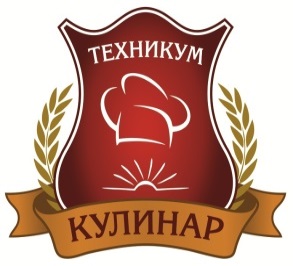 ПОЛОЖЕНИЕо Фестивале «Национальная кухня» среди обучающихся ГАПОУ СО «Техникум индустрии питания 
и услуг «Кулинар»Екатеринбург 2018 1. Общие положения1.1. Фестиваль «Национальная кухня» (далее - Фестиваль) проводится среди обучающихся ГАПОУ СО «Техникум индустрии питания и услуг «Кулинар» 
с целью знакомства с национальными традициями и культурой народов, обучающихся в данной профессиональной образовательной организации.2. Цель и задачи Фестиваля2.1. Целью проведения Фестиваля национальных культур является воспитание у молодежи уважения к национальным культурам и традициям, создание условий для культурного обмена, гармонизации межэтнических отношений в молодежной среде, формирования толерантной культуры общения, сохранения, развития и популяризации национального традиционного культурного наследия народов.2.2. Задачи Фестиваля:формирование взаимного интереса, уважения к иным взглядам, нравам, привычкам, особенностям поведения различных народов, обучающихся в ГАПОУ СО «Техникум индустрии питания и услуг «Кулинар»;развитие творческого потенциала участников, направленного на формирование любви к родному краю, гордости за его духовное, культурное наследие;воспитание сценической культуры участников Фестиваля, повышение исполнительского уровня, творческого становления, духовного обогащения молодежи;развитие информационно – коммуникационной компетентности обучающихся;пропаганда и популяризация национальных культур, народных традиций и обрядов, приобщение молодежи к творчеству разных народов; обеспечение активного культурного содружества между студентами разных национальностей, обмен опытом.3. Условия и порядок проведения Фестиваля3.1. Фестиваль будет проводиться 01 ноября 2018 года в ГАПОУ СО «Техникум индустрии питания и услуг «Кулинар» по адресу: г. Екатеринбург, 
ул. Луначарского, д. 128.Структура Фестиваля предполагает 3 этапа:1 этап – торжественное открытие фестиваля;2 этап – «Национальный вернисаж» (выставка национального меню и блюда, представление своей культуры)3 этап - «Народные россыпи» - концерт.3.2. В Фестивале принимают участие обучающиеся техникума и их семьи.3.3. Желающие принять участие в Фестивале в срок до 15 октября 2018 года направляют в адрес ответственных заявку прилагаемого образца.3.4. Фестиваль будет проходить как праздник культур народов, обучающихся в ГАПОУ СО «Техникум индустрии питания и услуг «Кулинар».Участники фестиваля должны представить  культуру, быт, обычаи своего народа посредством творческой презентации, народных обрядов, игр, национальных танцев, песен, традиций, национальных костюмов, блюд национальной кухни и национального меню.3.5. Участниками Фестиваля необходимо предоставить следующие материалы:Национальное меню на двух языках (русском и национальном).  Требования к оформлению: текстовый документ Microsoft Word, формат А4, книжная ориентация страницы, поля - все по 1 см.Технология приготовления национальных блюд на двух языках (русском и национальном). Требования к оформлению:  текстовый документ Microsoft Word, формат А4, книжная ориентация страницы, поля: левое – 3 см., правое – 1,5 см, верхнее и нижнее –2 см., размер букв – 12 пт.Творческая презентация о национальной культуре, быту, традициях и обычаях. Требования к презентации: создана в программе Microsoft PowerPoint, не более 10 слайдов.Фото участника (-ов).Все электронные материалы высылать на почту I_Shamanaewa_R@mail.ru.  3.6. Участники оформляют стол в национальном стиле и выставляют одно готовое национальное блюдо из своего меню, которое сопровождается информационной карточкой (размером 15см х20 см), где указывается наименование блюда и участник, приготовивший блюдо. На обороте карточки указывается состав ингредиентов и технология (рецепт) приготовления.Для презентации национального стола участники используют личный инвентарь (посуду, атрибуты для оформления). Приветствуется использование элементов национального декора. 4. Итоги фестиваля4.1. Все участники Фестиваля будут награждены сертификатами за участие в Фестивале. 4.2. Представленные участниками Фестиваля материалы будут оформлены в сборник «Национальная кухня» ГАПОУ СО «Техникум индустрии питания и услуг «Кулинар», а также размещены на фотовыставке «Кулинарная галерея» ГАПОУ СО «ТИПУ «Кулинар».5. Финансовые условия5.1. Участие в Фестивале бесплатное. 6. Контактная информация:6.1. Шаманаева Ирина Сергеевна - методист ГАПОУ СО «ТИПУ «Кулинар», кабинет № 306 , E-mail: I_Shamanaewa_R@mail.ruЧерникова Анастасия Николаевна – мастер производственного обучения, кабинет № 303ЗАЯВКАна участие в Фестивале «Национальная кухня»Участник (и)/ФИО__________________________________________________Группа___________________________Национальность___________________________________________________Наличие  национальных атрибутов (указать какие)_____________________________________________________________________________________________________________________________________________________________________________________________________________Название выставочного блюда _______________________________________ Используемый творческий номер (указать какой)________________________________________________________________________________________ Контактный телефон для решения организационных вопросов_____________ 